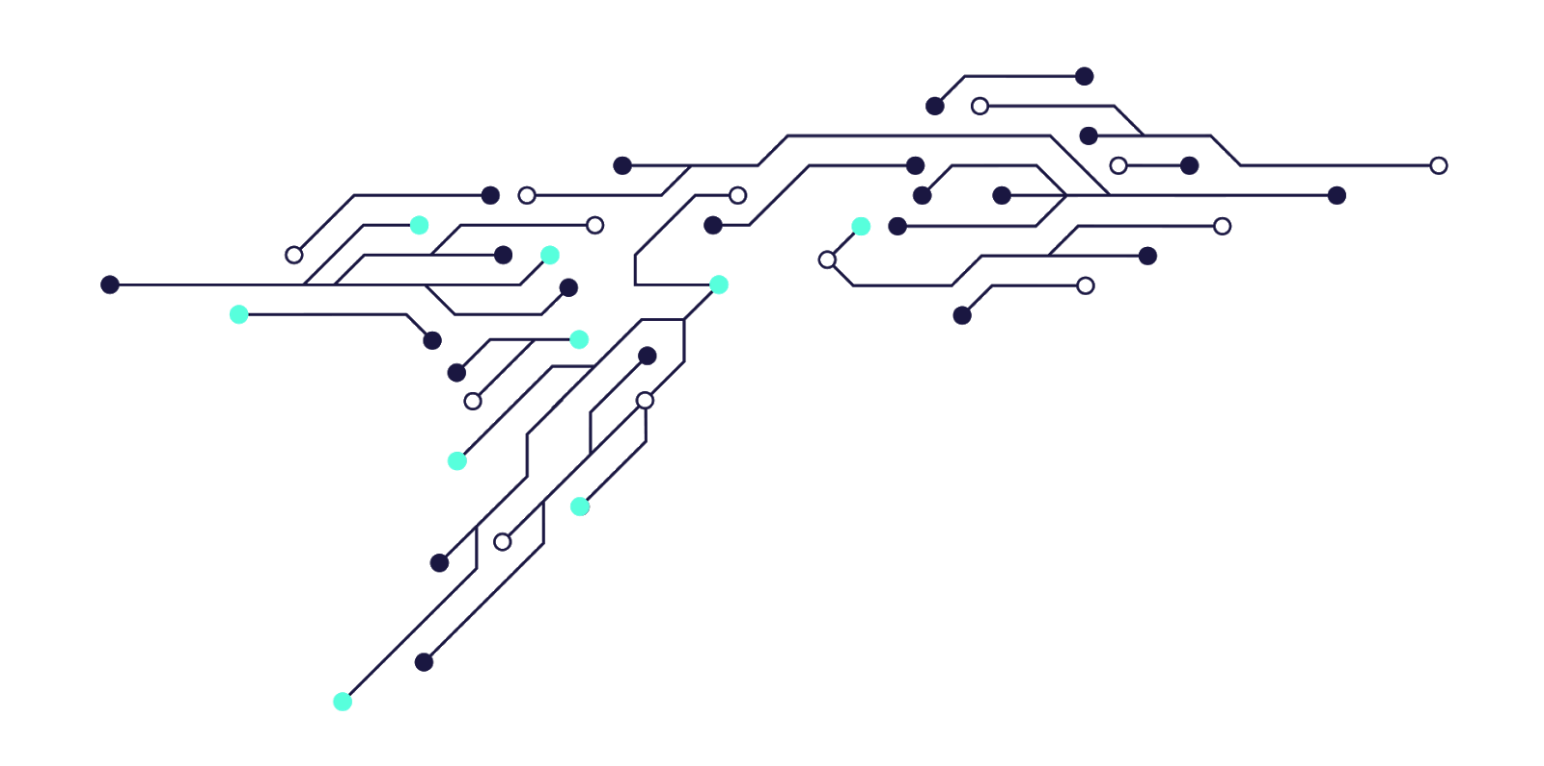 Pilot Establishment Instrument 1 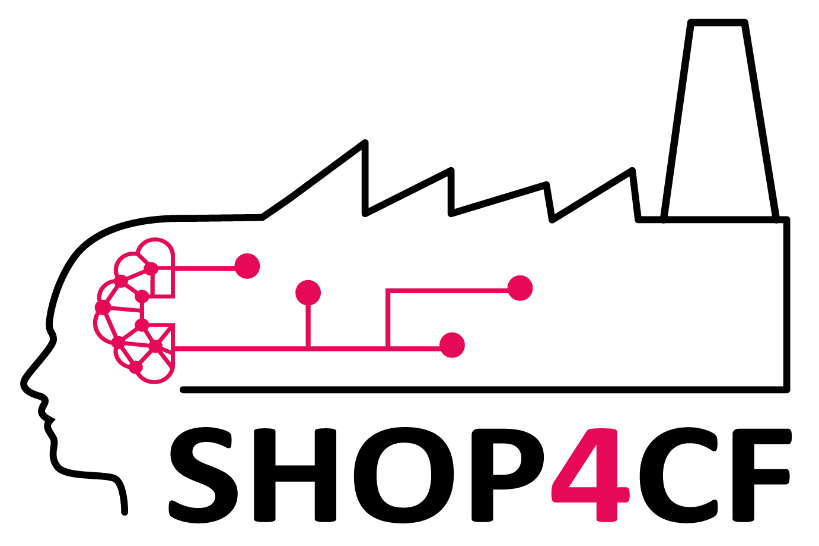 Proposal TemplateBackground Information for ApplicantsPlease use this template for submitting your proposal.Page limits refer to the following text style (Style “1) Body Text SHOP4CF” in MS Word):Font: Trebuchet 11pt Line spacing: singleParagraph spacing: 11pt before and afterPage size: A4Margins: according to this templateThe proposal as a PDF file must be submitted electronically via the SHOP4CF open call platform. The budget request must be provided by completing the respective online form on the platform. Proposal and budget information will be merged automatically into a single PDF. This template includes instructions (in red) to guide the proposal writing. These instructions should be deleted before submitting the final proposal. The tables in this template contain mandatory information of your proposal. -------- The proposal template to be filled in starts here------Proposal InformationProposal name:Proposal acronym:Table 1: ConsortiumAbstract (limit: 1 page A4)Please provide a short summary of your proposal. Expected is a “Mission Statement” summarizing the technical approach, the value proposition and the innovative power of your concept. List of FiguresList of TablesTable 1 Consortium	- 3 -Table 2 Task list	- 7 -Table 3 Description of the task	- 8 -Table 4 List of deliverables	- 8 -Table 5 List of milestones	- 9 -Table 6 List of KPIs	- 9 -Table 7 List of risks	- 9 -Table 8 Budget	- 11 -Technical Aspects (Limit: 4 A4 pages)Describe the pilot/use case that you plan to build.Which of the pre-existing components are you planning to integrate? Please find a list of pre-existing components in the Guide Section 5 and Appendix A. Note that at least a single pre-existing component is required to be adopted and that the total amount of components (new and pre-existing components) should be three or higher. Please refer to the guide for more information.Describe the new component(s) that you intend to develop. Note that at least a single component is required to be developed from scratch and that the total amount of components (new and pre-existing components) should be three or higher. Please refer to the guide for more information.Outline the characteristics of the industrial environment, in which the pilot will be implemented.Provide a clear indication of the expected Technology Readiness Level. Please find more information in the Guide Chapter 3 as well as the respective evaluation criteria in Chapter 11 (see the last criteria in the technical aspects section).Please describe how you address human factors. Please find more information in the Guide Chapter 6.Outline the added value the intended use case and the components will bring to the project as a whole.Expected Impact (Limit: 4 A4 pages)Describe the impact generated by your solution (e.g., long-term effect on the target domain that you address, the relevant stakeholders, market disruption etc.).Outline the potential to create new markets or create a market disruption together with a convincing specification of the substantial demand (including the customer’s willingness to pay) for the innovation. Please clearly identify the total market size.Realistic and relevant analysis of market conditions and growth rate, competitors and competitive offerings, key stakeholders, clear identification of opportunities for market introduction, market creation or disruption (e.g., via new value chains).Define how and to which degree your undertaking will promote the adoption of SHOP4CF in new domains or regions (economic and geographic scalability of your solution).Describe the contribution of a large corporate (if any) to the pilot itself (e.g., through in-kind contributions) and their interest to support the development and promotion of the SHOP4CF innovation ecosystem. Realistic and relevant strategic plan for commercialization, including approximate time-to-market or time for deployment. Outline the exploitation plan of the results/outcomes of your proposed work.Provide a dissemination plan for your project, including an analysis of the stakeholders you intend to address and the channels you will use to reach out to them.Description of how the innovation leads to benefits for the applicant companies.3. Implementation (Clarity of the Work Plan) (Limit: 6 A4 Pages	)Please provide a realistic timeframe and comprehensive description of the implementation (work packages, major deliverables and milestones, risk management) by taking your innovation ambitions and objectives into account. 3.1 WorkplanPlease provide a detailed description of the scientific and technological approach and/or methodology. Specify milestones and describe how they will be reached. Please make sure that the fulfillment of milestones can be demonstrated/measured by concrete results. Describe how you will address the required KPIs. Describe the overall work plan through the following subsections.3.1.1 Task listPlease provide a task list with the requested details by filling out the following table (add rows if needed):Table 2 Task list3.1.2 Description of individual tasksPlease provide the details of each task and state the role of each partner. Please explain further the complexity and overall value of the proposed work (add a table for each task).Table 3 Description of the task3.1.3 List of deliverablesPlease explain the deliverables that you will reach during implementation of your project (there should be at least one deliverable at the end of the first four months). This allows your moderators from the SHOP4CF consortium to decide whether your experiment is on track and take corrective actions if necessary. (add rows if needed) Table 4 List of deliverables3.1.4 List of milestonesPlease describe and explain the milestones that indicate major results that will be achieved during the undertaking and explain how you want to achieve them. Please specify the results achieved with each of the milestones and turn them into quantifiable targets. (add rows if needed)Table 5 List of milestones3.1.5 List of Key Performance IndicatorsPlease list and describe Key Performance Indicators (KPIs that can be technical and economical) describing the impact of the proposed solution. These KPIs should illustrate the impact of your solution on the respective pilot, relevant stakeholders and the SHOP4CF innovation ecosystem. What is the unique contribution you can make? Note that these KPIs will be important to track your progress and is the basis for potential corrective measures. Moreover, the interim payment of 40% of the estimated costs will be made after the fourth month upon achievement of specific KPIs. Please take care to also propose specific KPIs at the end of the fourth month in which the interim payment will be made. (add rows if needed)Table 6 List of KPIs*month of the project implementation3.1.6 TRL DefinitionShortly describe the technical readiness of the targeted pilot and indicate the TRL (see Guide Section 3 for more details).3.1.7 RisksPlease identify and explain the possible risks (technical, economical, and others) for the implementation of your proposed work. Please describe your plan to address and mitigate these risks (add rows if needed):Table 7 List of risks3.2 Consortium as a wholePlease provide a short description for each partner, including a potential corporate sponsor, and their respective affiliation. Please specify further their role in the project, emphasizing expertise, experience relevant to the proposed work and how they can contribute to promoting the further development of the SHOP4CF innovation community. Please also name the representative(s) of your organization(s) who will be involved in the implementation of the project, provide a short overview of the expertise of each of them and indicate their commitment expressed in percent with respect to their full-time equivalent.3.3 Overall experiment resources – costs Please detail the budget that you will need for implementing your proposed work in the table below. Describe the personnel costs and expenses for travelling and consumables for each partner of the consortium.Table 8 BudgetThe funding rate for non-profit organizations is 100% and for for-profit organizations, the funding rate is 70%. If any, please specify any added value in-kind contributions (e.g. from a corporate “sponsor”) that contributes to the realization of the pilots objectives, and may support the further visibility or development of the SHOP4CF innovation community.Intellectual Property and Ethical issues (limit: 1 A4 Page)Please describe how you plan to address IP (e.g., patents) issues to protect technology rights. Moreover, please explain how you plan to address ethical issues (as far as it applies to your undertaking) and the certification process, if relevant. Appendix (limit: 2 A4 Pages)Please provide the profiles of each partner and their previous experience.If you need a horizontal page, please insert content here.Grant Agreement No.873087Project NameSmart Human Oriented Platform for Connected Factories (SHOP4CF)Project partner 1 (contact person)Project partner 1 (contact person)First and last nameEmailOrganisation and short nameCountryProject partner 2Project partner 2First and last nameEmailOrganisation and short nameCountryTask No.Task TitleLead ParticipantStart monthEnd monthT1T2T3T4T5Task 1: [name and timing information, from month to month]Task 1: [name and timing information, from month to month]Task 1: [name and timing information, from month to month]ParticipantRolePerson-monthObjectives:Objectives:Objectives:Description of work and contribution of individual participants:Description of work and contribution of individual participants:Description of work and contribution of individual participants:Deliverable Title/DescriptionTask No.NatureDissemination levelDelivery dateD1D2D3Milestone NoMilestone NameTasks involvedExpected dateMeans of verificationM1M2M3KPI NoDescription of KPITargetTarget M*Achievement verificationKPI1KPI2KPI3Risk No.Description of RiskMitigation planR1R2R3Partner 1:Partner 1:Partner 2:Partner 2:Cost categoryCost (€)Cost categoryCost (€)1. Personnel costs 1. Personnel costs 2. Travel expenses2. Travel expenses3. Consumables 3. Consumables Costs (1+2+3):Costs (1+2+3):Funding rate:Funding rate:Budget:Budget:Total budget (Budget Partner 1 + Budget Partner 2):Total budget (Budget Partner 1 + Budget Partner 2):Total budget (Budget Partner 1 + Budget Partner 2):